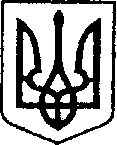 УКРАЇНАЧЕРНІГІВСЬКА ОБЛАСТЬН І Ж И Н С Ь К А    М І С Ь К А    Р А Д А38 сесія VIII скликанняР І Ш Е Н Н Явід 11 червня 2024 р.	           	м. Ніжин	                               № 47-38/2024Відповідно до статей 25, 26, 42, 59, 73 Закону України “Про місцеве самоврядування в Україні”, Регламенту Ніжинської міської ради VIІI cкликання від 27.11.2020 року №3-2/2020, Протоколу про співробітництво між Ніжинською міською радою  Глобал Комьюнітіз, виконавцем Програми «Децентралізація Приносить Кращі Результати та Ефективність (DOBRE) щодо виконання Програми в Україні затвердженого рішенням Ніжинської міської ради  Чернігівської області від 27 листопада 2020 року №4-2 2020 та стратегічної цілі №1 «Створення сприятливих умов для розвитку бізнесу, промисловості та залучення інвестицій» Стратегії розвитку Ніжинської міської об’єднаної територіальної громади до 2027 року затвердженої рішенням Ніжинської міської ради  Чернігівської області від  20 червня 2023р. № 2-31/2023 міська рада вирішила:1. Внести зміни до складу робочої групи з місцевого економічного розвитку Ніжинської міської ради Чернігівської області, що затверджений рішенням Ніжинської міської ради № 22-7/2021  від 26 лютого 2021 року (зі змінами) та викласти його в новій редакції (додається).		 	   2. Відділу міжнародних зв’язків та інвестиційної  діяльності  (Кузьменко Ю.) забезпечити оприлюднення даного рішення на сайті міської ради.3. Організацію виконання даного рішення покласти на заступників міського голови згідно з розподілом функціональних обов’язків та повноважень.            4. Контроль за виконанням даного рішення покласти на постійну комісію міської ради з питань регламенту, депутатської діяльності та етики, законності, правопорядку, антикорупційної політики, свободи слова та зв’язків з громадськістю (голова комісії – Салогуб В.В.) та на постійну комісію міської ради з питань соціально-економічного розвитку, підприємництва,  інвестиційної діяльності, комунальної власності,  бюджету та фінансів (голова комісії – В.В. Мамедов).	Міський голова                                                                      Олександр КОДОЛАВізують:Начальник відділу міжнародних зв’язківта інвестиційної діяльності                                                       Юлія КУЗЬМЕНКОСекретар міської ради							Юрій ХОМЕНКОПерший заступник міського голови з питаньдіяльності виконавчих органів ради			        Федір ВОВЧЕНКОНачальник відділу юридично-кадрового забезпечення					  В’ячеслав ЛЕГАГолова постійної комісії міської ради зпитань регламенту, законності, охорониправ і свобод громадян, запобігання корупції,адміністративного-територіального устрою,депутатської діяльності та етики				        Валерій САЛОГУБГолова постійної комісії міської ради з питань соціально-економічногорозвитку, підприємництва, інвестиційної діяльності, комунальної власності,  бюджету та фінансів			               Володимир МАМЕДОВЗатверджено рішенням Ніжинської міської ради VIII скликання  від 11.06.2024№47-38/2024СКЛАД РОБОЧОЇ ГРУПА З МІСЦЕВОГО ЕКОНОМІЧНОГО РОЗВИТКУ НІЖИНСЬКОЇ МІСЬКОЇ РАДИ ЧЕРНІГІВСЬКОЇ ОБЛАСТІПримітка: цільова група:Літера, яка відповідає типу цільової групи, до якої входить представник:В – представник владиБ – представник бізнесуГ – представник громадськостіМ – представник Молодіжної ради (в разі її утворення) або активної молодіО - освіта             Міський голова     	                                        	Олександр КОДОЛАПояснювальна запискадо рішення  № _________ від                          2024 року Ніжинської міської ради VIII скликанняПро внесення змін до складу робочої групи з місцевого економічного розвитку Ніжинської міської ради Чернігівської області	Робоча група створена у рамках участі Ніжинської ТГ в проекті міжнародної технічної допомоги «Децентралізація приносить кращі результати та ефективність (DOBRE)», яка впроваджується компанією Глобал Комьюнітіз (Global Communities). Фахівці програми забезпечуватимуть постійну консультаційну підтримку робочій групі у написанні плану місцевого економічного розвитку Ніжинської територіальної громади з подальшим фінансування проектів.	Рішення виноситься на розгляд  з метою досягнення сталого економічного зростання та створення сприятливого середовища для розвитку бізнесу в громаді та залучення інвестицій та передбачає наступне:  1.	Внесення змін до складу робочої групи з місцевого економічного розвитку Ніжинської міської ради Чернігівської області, що затверджений Положенням про робочу групу з місцевого економічного розвитку Ніжинської міської ради Чернігівської області,  затвердженого рішенням Ніжинської міської ради № 22-7/2021  від 26 лютого 2021 року (зі змінами)  та затвердити його у новій редакції (додається).2.	Підставами підготовки рішення є: протокольне рішення засідання робочої групи  з місцевого економічного розвитку Ніжинської міської ради Чернігівської області від 15 травня 2023 року щодо реалізації проєктів з місцевого економічного розвитку в рамках Програми USAID DOBRE-2. Виключити з Робочої групи Т. Гавриш, О. Мураву, І. Шалая, Д. Тимошика.Включити в Робочу групу Г. Тараненка, О. Бут, В. Гавриленка, К. Гуторку, А. Козубенко, Ю. Кузьменко, М. Світлову, А. Тимошик.3.	Рішення підготовленe з дотриманням норм Конституції України, Закону України "Про місцеве  самоврядування в  Україні», Регламенту виконавчого комітету Ніжинської міської ради VIII скликання, затвердженого рішенням Ніжинської міської ради Чернігівської області  від 24 грудня 2020 року № 27 - 4/ 2020, рішення VII сесії VIII скликання  Ніжинської міської ради № 22-7/2021  від 26 лютого 2021 року (зі змінами) «Про утворення робочої групи з місцевого економічного розвитку Ніжинської міської ради Чернігівської області, затвердження її складу та положення».               .4.	Відповідальний за підготовку рішення – начальник відділу міжнародних зв’язків та інвестиційної діяльності  Кузьменко Ю.В.Начальник відділу міжнародних зв’язківта  інвестиційної діяльності                                                    Юлія КУЗЬМЕНКОПро внесення змін до складу робочої групи з місцевого економічного розвитку Ніжинської міської ради Чернігівської області№ п/пП.І.Б.Цільова групаПосадаЕлектронна поштаТелефон1.Вовченко Федір ІвановичВголова робочої групи, перший заступник міського голови з питань діяльності виконавчих органів радиvfi7701@gmail.com+3806762238662.Хоменко Юрій ЮрійовичВдепутат Ніжинської міської ради VIII скликанняoptskladd@gmail.com+3806740888033.Тараненко Геннадій ПетровичВзаступник голови робочої групи, начальник відділу економіки виконавчого комітету Ніжинської міської радиdepar.econ.nizhyncity@gmail.com+3806796555654.Бут ОксанаГВПО,  проєктна менеджерка швейного виробництваoksanabut77@ukr.net05082111585.Бутенко Світлана ВасилівнаМ, Гпредставник молоді, член ГО «ЛІМ»svetabutenko01@gmail.com+3809714298966.Гавриленко Валерій ПетровичБ, ГПідприємець, голова Ради підприємців Ніжинської міської ради--+3806750630277.Гуторка Катерина ОлександрівнаВ, ГГоловний спеціаліст  відділу міжнародних зв’язків та інвестиційної діяльності виконавчого комітету Ніжинської міської радиnizhyn_invest@ukr.net+3809717333048.Давиденко Юрій МиколайовичО, Гдоцент кафедри всесвітньої історії та міжнародних відносин Ніжинського державного університету імені Миколи Гоголяdavidenko_yuri@ukr.net+3806739555479.Козубенко АнгелінаБ, ГПідприємець (продаж непродовольчих товарів)--+38067186274110.Кузьменко Юлія ВолодимирівнаВ, ГНачальник відділу міжнародних зв’язків та інвестиційної діяльності виконавчого комітету Ніжинської міської радиnizhyn_invest@ukr.net+38068813899611.Писаренко Людмила ВіталіївнаВ, Гначальник фінансового управління Ніжинської міської радиfinupravlinna@gmail.com+38068107027612.Світлова Марина ЮріївнаВ, Гголовний спеціаліст сектору розвитку підприємництва, споживчого ринку та захисту прав споживачів  відділу економіки businesshubnizhyn@gmail.com+38067397 03 3313.Сімкіна Олександра ВікторівнаВ, Гголовний спеціаліст Управління культури і туризму Ніжинської міської радиcultura_nizhyn@ukr.net+38068386671314.Тимошик Анна ОлександрівнаГ, Бчлен ГО «МІСТО Н», підприємецьstem.center.idea@gmail.com+38063433050115.Ярош Ярослава МиколаївнаВ, Гначальник сектора розвитку підприємництва, споживчого ринку та захисту прав споживачів відділу економіки виконавчого комітету Ніжинської міської радиnizhynekonomika@gmail.com+38096822842016.Охонько Сергій МиколайовичБ, Вдепутат Ніжинської міської ради VIII скликання0978888857@ukr.net+380978888857Чинна редакціяЧинна редакціяЧинна редакціяЧинна редакціяЧинна редакціяЧинна редакціяЧинна редакціяЧинна редакціяЧинна редакціяЧинна редакціяЧинна редакція№ п/пП.І.Б.П.І.Б.П.І.Б.Цільова групаЦільова групаПосадаПосадаЕлектронна поштаЕлектронна поштаТелефон1.Вовченко Федір ІвановичВовченко Федір ІвановичВовченко Федір ІвановичВВголова робочої групи, перший заступник міського голови з питань діяльності виконавчих органів радиголова робочої групи, перший заступник міського голови з питань діяльності виконавчих органів радиvfi7701@gmail.comvfi7701@gmail.com+3806762238662.Ярош Ярослава МиколаївнаЯрош Ярослава МиколаївнаЯрош Ярослава МиколаївнаВВзаступник голови робочої групи, начальник сектора розвитку підприємництва, споживчого ринку та захисту прав споживачів відділу економіки та інвестиційної діяльності виконавчого комітету Ніжинської міської радизаступник голови робочої групи, начальник сектора розвитку підприємництва, споживчого ринку та захисту прав споживачів відділу економіки та інвестиційної діяльності виконавчого комітету Ніжинської міської радиnizhynekonomika@gmail.comnizhynekonomika@gmail.com+3809682284202.Охонько Сергій МиколайовичОхонько Сергій МиколайовичОхонько Сергій МиколайовичБ, ВБ, Врадник міського голови, підприємецьрадник міського голови, підприємець0978888857@ukr.net0978888857@ukr.net+3809788888573.Гавриш Тетяна МиколаївнаГавриш Тетяна МиколаївнаГавриш Тетяна МиколаївнаВВначальник відділу економіки та інвестиційної діяльності виконавчого комітету Ніжинської міської радиначальник відділу економіки та інвестиційної діяльності виконавчого комітету Ніжинської міської радиuenemr@gmail.comuenemr@gmail.com+3809884142834.Писаренко Людмила ВіталіївнаПисаренко Людмила ВіталіївнаПисаренко Людмила ВіталіївнаВВначальник фінансового управління Ніжинської міської ради начальник фінансового управління Ніжинської міської ради finupravlinna@gmail.comfinupravlinna@gmail.com+3806810702765.Сімкіна Олександра ВікторівнаСімкіна Олександра ВікторівнаСімкіна Олександра ВікторівнаВВголовний спеціаліст Управління культури і туризму Ніжинської міської радиголовний спеціаліст Управління культури і туризму Ніжинської міської радиcultura_nizhyn@ukr.netcultura_nizhyn@ukr.net+3806838667137.Бутенко Світлана Василівна Бутенко Світлана Василівна Бутенко Світлана Василівна М, ГМ, Гпредставник молоді, член ГО «ЛІМ»представник молоді, член ГО «ЛІМ»svetabutenko01@gmail.comsvetabutenko01@gmail.com+3809714298968.Мурава Олена АнатоліївнаМурава Олена АнатоліївнаМурава Олена АнатоліївнаББПідприємець (продаж продовольчих товарів)Підприємець (продаж продовольчих товарів)hplvm1998@gmail.comhplvm1998@gmail.com+3806750007279.Шалай Ігор ВіталійовичШалай Ігор ВіталійовичШалай Ігор ВіталійовичББПідприємець (послуги з пасажирських перевезень, ресторація, рекламний бізнес) Підприємець (послуги з пасажирських перевезень, ресторація, рекламний бізнес) shalay_iv@ukr.net shalay_iv@ukr.net +38068236888810.Давиденко Юрій МиколайовичДавиденко Юрій МиколайовичДавиденко Юрій МиколайовичООдоцент кафедри всесвітньої історії та міжнародних відносин Ніжинського державного університету імені Миколи Гоголядоцент кафедри всесвітньої історії та міжнародних відносин Ніжинського державного університету імені Миколи Гоголяdavidenko_yuri@ukr.netdavidenko_yuri@ukr.net+38067395554711.Тимошик Дмитро МихайловичТимошик Дмитро МихайловичТимошик Дмитро МихайловичГ, БГ, Бчлен ГО «МІСТО Н», підприємецьчлен ГО «МІСТО Н», підприємець3992093@gmail.com3992093@gmail.com+38067399209312.Хоменко Юрій Юрійович Хоменко Юрій Юрійович Хоменко Юрій Юрійович ВВрадник міського голови, підприємець радник міського голови, підприємець optskladd@gmail.comoptskladd@gmail.com+380674088803Зміни, що пропонуютьсяЗміни, що пропонуютьсяЗміни, що пропонуютьсяЗміни, що пропонуютьсяЗміни, що пропонуютьсяЗміни, що пропонуютьсяЗміни, що пропонуютьсяЗміни, що пропонуютьсяЗміни, що пропонуютьсяЗміни, що пропонуютьсяЗміни, що пропонуються№ п/п№ п/пП.І.Б.Цільова групаЦільова групаПосадаПосадаЕлектронна поштаЕлектронна поштаТелефонТелефон1.1.Вовченко Федір ІвановичВВголова робочої групи, перший заступник міського голови з питань діяльності виконавчих органів радиголова робочої групи, перший заступник міського голови з питань діяльності виконавчих органів радиvfi7701@gmail.comvfi7701@gmail.com+380676223866+3806762238662.2.Хоменко Юрій ЮрійовичВВдепутат Ніжинської міської ради VIII скликаннядепутат Ніжинської міської ради VIII скликанняoptskladd@gmail.comoptskladd@gmail.com+380674088803+3806740888033.3.Тараненко Геннадій ПетровичВВзаступник голови робочої групи, начальник відділу економіки виконавчого комітету Ніжинської міської радизаступник голови робочої групи, начальник відділу економіки виконавчого комітету Ніжинської міської радиdepar.econ.nizhyncity@gmail.comdepar.econ.nizhyncity@gmail.com+380679655565+3806796555654.4.Бут ОксанаГГВПО,  проєктна менеджерка швейного виробництваВПО,  проєктна менеджерка швейного виробництваoksanabut77@ukr.netoksanabut77@ukr.net050821115805082111585.5.Бутенко Світлана ВасилівнаМ, ГМ, Гпредставник молоді, член ГО «ЛІМ»представник молоді, член ГО «ЛІМ»svetabutenko01@gmail.comsvetabutenko01@gmail.com+380971429896+3809714298966.6.Гавриленко Валерій ПетровичБ, ГБ, ГПідприємець, голова Ради підприємців Ніжинської міської радиПідприємець, голова Ради підприємців Ніжинської міської ради----+380675063027+3806750630277.7.Гуторка Катерина ОлександрівнаВ, ГВ, ГГоловний спеціаліст  відділу міжнародних зв’язків та інвестиційної діяльності виконавчого комітету Ніжинської міської радиГоловний спеціаліст  відділу міжнародних зв’язків та інвестиційної діяльності виконавчого комітету Ніжинської міської радиnizhyn_invest@ukr.netnizhyn_invest@ukr.net+380971733304+3809717333048.8.Давиденко Юрій МиколайовичО, ГО, Гдоцент кафедри всесвітньої історії та міжнародних відносин Ніжинського державного університету імені Миколи Гоголядоцент кафедри всесвітньої історії та міжнародних відносин Ніжинського державного університету імені Миколи Гоголяdavidenko_yuri@ukr.netdavidenko_yuri@ukr.net+380673955547+3806739555479.9.Козубенко АнгелінаБ, ГБ, ГПідприємець (продаж непродовольчих товарів)Підприємець (продаж непродовольчих товарів)----+380671862741+38067186274110.10.Кузьменко Юлія ВолодимирівнаВ, ГВ, ГНачальник відділу міжнародних зв’язків та інвестиційної діяльності виконавчого комітету Ніжинської міської радиНачальник відділу міжнародних зв’язків та інвестиційної діяльності виконавчого комітету Ніжинської міської радиnizhyn_invest@ukr.netnizhyn_invest@ukr.net+380688138996+38068813899611.11.Писаренко Людмила ВіталіївнаВ, ГВ, Гначальник фінансового управління Ніжинської міської радиначальник фінансового управління Ніжинської міської радиfinupravlinna@gmail.comfinupravlinna@gmail.com+380681070276+38068107027612.12.Світлова Марина ЮріївнаВ, ГВ, Гголовний спеціаліст сектору розвитку підприємництва, споживчого ринку та захисту прав споживачів  відділу економіки головний спеціаліст сектору розвитку підприємництва, споживчого ринку та захисту прав споживачів  відділу економіки businesshubnizhyn@gmail.combusinesshubnizhyn@gmail.com+38067397 03 33+38067397 03 3313.13.Сімкіна Олександра ВікторівнаВ, ГВ, Гголовний спеціаліст Управління культури і туризму Ніжинської міської радиголовний спеціаліст Управління культури і туризму Ніжинської міської радиcultura_nizhyn@ukr.netcultura_nizhyn@ukr.net+380683866713+38068386671314.14.Тимошик Анна ОлександрівнаГ, БГ, Бчлен ГО «МІСТО Н», підприємецьчлен ГО «МІСТО Н», підприємецьstem.center.idea@gmail.comstem.center.idea@gmail.com+380634330501+38063433050115.15.Ярош Ярослава МиколаївнаВ, ГВ, Гначальник сектора розвитку підприємництва, споживчого ринку та захисту прав споживачів відділу економіки виконавчого комітету Ніжинської міської радиначальник сектора розвитку підприємництва, споживчого ринку та захисту прав споживачів відділу економіки виконавчого комітету Ніжинської міської радиnizhynekonomika@gmail.comnizhynekonomika@gmail.com+380968228420+38096822842016.16.Охонько Сергій МиколайовичБ, ВБ, Вдепутат Ніжинської міської ради VIII скликаннядепутат Ніжинської міської ради VIII скликання0978888857@ukr.net0978888857@ukr.net+380978888857+380978888857